REQUERIMENTO N.º           /2020Ementa: Informações sobre despejo irregular de materiais de construção em área localizada na Alameda Itajubá, Dois Córregos.Excelentíssima Senhora Presidente;Nobres Vereadores:			Considerando prática reiterada de despejo irregular de entulhos em área próxima ao córrego.	O Vereador Henrique Conti requer, nos termos regimentais após a aprovação em plenário, seja encaminhado ao Excelentíssimo Senhor Prefeito Municipal, o seguinte pedido de informação (ões): 	É de conhecimento do departamento competente descarte irregular de entulhos (construção civil) em área verde e nas margens do córrego, localizado na Alameda Itajubá (coordenadas -23.0059664,-47.0265366), bairro Dois Córregos. 	A área existente na localização acima citada é área pública ou particular? Em caso afirmativo, quais providências estão sendo tomadas para manter a referida área limpa? Em caso negativo, a fiscalização foi acionada para que se tome providências?	Caso não tenha sido acionada, solicito ao departamento competente providências e medidas que se fizerem necessárias para limpeza da área e medidas de contenção de novos despejos clandestinos de entulhos na região. Justificativa:		Este vereador procurado por moradores da região relatam que na área verde existente nessa Rua está ocorrendo descarte de entulhos de forma reiterada, principalmente nas margens do córrego, e solicitam providências.Valinhos, 03 de junho de 2020.Henrique ContiVereadorFotos anexas.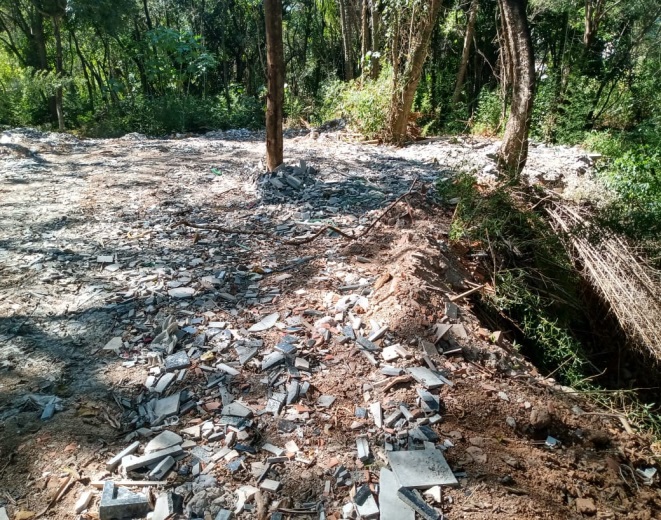 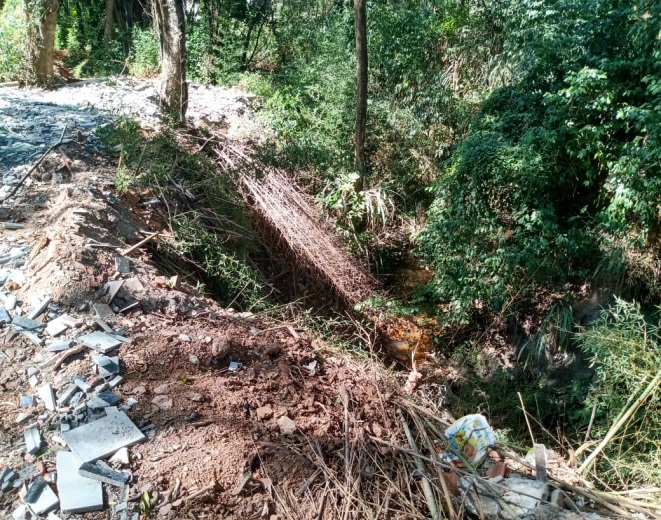 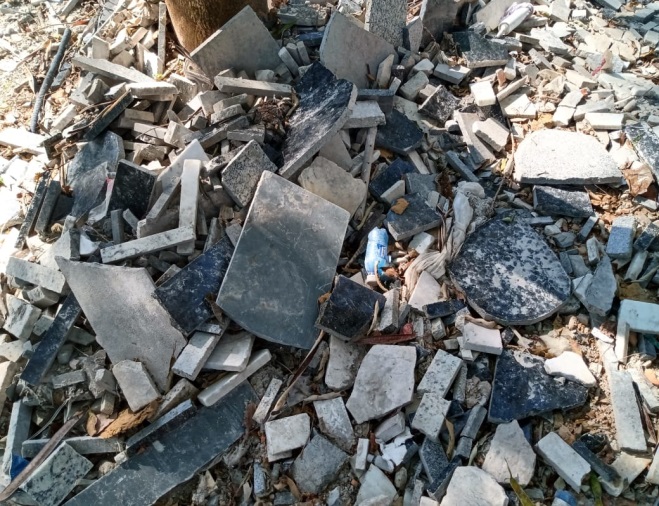 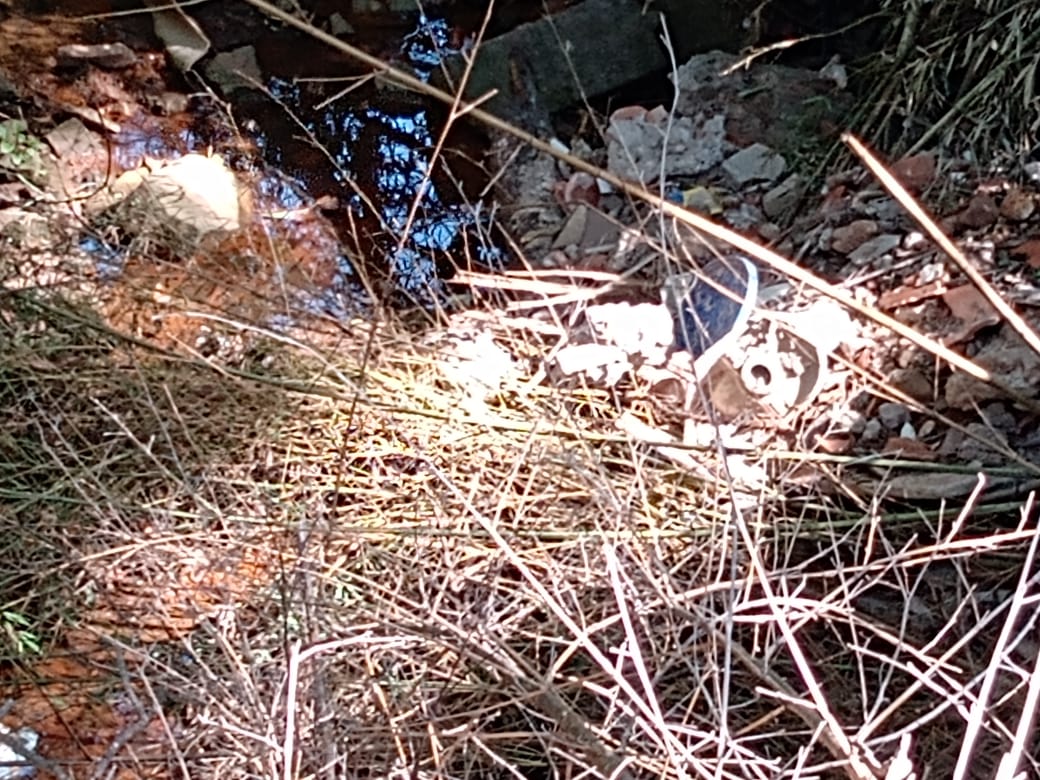 